                 Úlohy počas samoštúdia na dni 18.05. 2020 – 22.05.2020Trieda: 7. APredmet: Anglický jazykVyučujúci: M. TkáčováMilí siedmaci,tento týždeň si oddýchneme od gramatiky a zameriame sa na slovnú zásobu. Tiež budeme pokračovať nepravidelnými slovesami. Chcem ešte poprosiť všetkých, ktorí mi neposlali video alebo prezentáciu, ktorú ste mali urobiť už pred dvoma týždňami, aby ste mi ju čo najskôr poslali, neminie to nikoho. Jediná, ktorá úlohu splnila, je Marianka, ktorej udeľujem veľkú pochvalu!!!Úloha č. 1 – učebnica, str. 61/4a                  - odpíšte a naučte sa novú slovnú zásobu. Ku každému slovíčku si nakreslite obrázok.RUBBISH[rabiš]Odpadky1. PLASTIC BAG [plestik beg] – igelitová taška2. BOTTLE TOP [botl top] – vrchnák od fľaše3. DRINKS CAN [drinks ken] - plechovka4. CARDBOARD BOX [kardbord box] – kartónová škatuľa5. FOIL TRAY [foil trei] – hliníková tácka (alobalová)6. CHEWING GUM [čuink gam] - žuvačka7. FOOD PACKAGING [fud pekidžink] – obal na jedlo8. POLYSTYRENE CUP [polystyren kap] – polystyrénový pohár9. CRISP PACKET [krisp pekit] – obal od chipsov10. SWEET WRAPPER [svít wrepr] – obal od cukríkov/sladkostí11. PAPER TISSUE [pejpr tišiu] – papierová vrackovka12. PLASTIC BOTTLE [plestik botl] – plastová fľašaÚloha č. 2  - pracovný zošit, str. 48/3 a,b Úloha č. 3 – test v programe ALF na precvičenie novej slovnej zásoby a zopakovanie Present perfectÚloha č. 4 – Prepísať si do zošita a NAUČIŤ SA ďalších 10 nepravidelných slovies: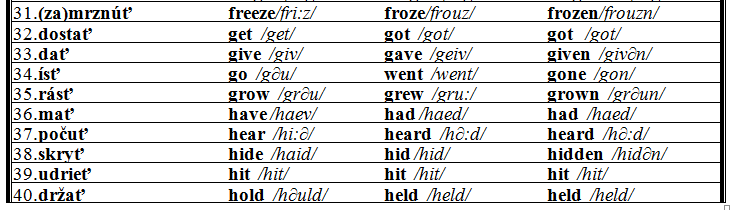 !!! Odpísané poznámky a vypracované cvičenia, prosím, odfoťte a pošlite mi ich do 22. 05. 2020  prostredníctvom správy v Edupage alebo  mailom na:tkacovamar@gmail.com  !!!    